British vs. American English  Name:  _____________________________    Date:  _________  Period:  ____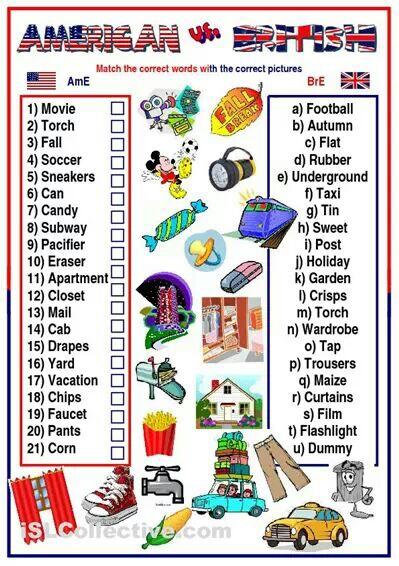 American EnglishBritish EnglishHood    License plateQueueOne-way ticketRestroomPack of cardsfaucetWardrobeApartmentCabCrazyFallGarbage canMathBootPotato chipsScheduleShopVacationAmerican EnglishBritish EnglishChest of drawersCaretakerCookieWaistcoatDrapesMotorwayTruckVan, lorryKeroseneAutomobileCandyDrugstoreChemist’sRubbishPostPantsWalletRound tripSidewalkSubwayWash your handsAmerican EnglishBritish EnglishDummyEraserAerialBand-aidCheckBillDressing gownNappyPetrolTinLiftFirst floorMain roadMoviesCinemaFlashlightRailwaySunglassesStove